БАШКОРТОСТАН        РЕСПУБЛИКАҺЫ                  РЕСПУБЛИКА           БАШКОРТОСТАН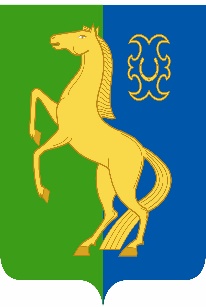 ЙӘРМӘКӘЙ  РАЙОНЫ   МУНИЦИПАЛЬ                             АДМИНИСТРАЦИЯ          СЕЛЬСКОГОРАЙОНЫНЫҢ   ИҪКЕ     СҮЛЛЕ   АУЫЛ                                ПОСЕЛЕНИЯ      СТАРОСУЛЛИНСКИЙСОВЕТЫ          АУЫЛ         БИЛӘМӘҺЕ                                               СЕЛЬСОВЕТ        МУНИЦИПАЛЬНОГО                 ХАКИМИӘТЕ                                                                       РАЙОНА     ЕРМЕКЕЕВСКИЙ     РАЙОН452195,   Иҫке Сүлле аулы,    Уҙәк  урамы,  84                                            452195, с. Старые Сулли, ул. Центральная.84тел.  2 – 63 – 73                                                                            тел.  2 – 63 – 73____________________________________________________________________________________________________________________ҠАРАР                                              № 38                             ПОСТАНОВЛЕНИЕ07 декабрь 2022 й.	                                                                    07 декабря 2022 г.                                                                       О праздновании Нового 2023 года                                                                       в сельском поселении На основании указа Главы Республики Башкортостан от 24 ноября 2022 года № УГ-874 «О праздновании Нового 2023 года в Республике Башкортостан»,   в целях организованного проведения новогодних праздничных мероприятий в сельском поселении,ПОСТАНОВЛЯЮ:           1.Утвердить прилагаемый состав оргкомитета (приложение № 1), план мероприятий (приложение № 2).   2.Оргкомитету рекомендовано:        - совместно с руководителями учреждений и организаций сельского поселения обеспечить подготовку и проведение в учреждениях культуры театрализованных  представлений  и  мероприятий, согласно приложению №2, посвященных празднованию Нового 2023 года;        - в ходе проведения массовых, новогодних мероприятий обеспечить охрану общественного порядка, противопожарную безопасность, дежурство медицинского персонала, а также безопасность проводимых мероприятий;       - совместно с руководителями учреждений и организаций сельского поселения провести два рейда (до нового года и во время новогодних праздников) по неблагополучным, многодетным семьям, проживающим на территории сельского поселения, по профилактике безопасного проведения праздничных мероприятий, противопожарной безопасности.       3.Контроль за исполнением настоящего постановления оставляю за собой.           Глава сельского поселения:                           Р.Х.Абдуллин                                                                                 Приложение № 1                                                                                 УТВЕРЖДЕНО                                                                    постановлением главы сельского                                                                    поселения Старосуллинский сельсовет                                                                    «07» декабря 2022 г. № 71СОСТАВоргкомитета по подготовке и проведению новогодних мероприятий Абдуллин Р.Х.  – глава сельского поселения, председатель оргкомитета, Зарипов С.М. – депутат Совета сельского поселения, заместитель  председателя оргкомитета Антонов Н.В. – управделами сельского поселения, секретарь оргкомитета                     Члены оргкомитета:Кутлуева Г.М. – культ. организатор СДК с. Старые Сулли (по согласованию)Спирина Е.Н. – библиотекарь с Новые Сулли  (по согласованию)Исхакова М.Р. – фельдшер  с. Старые и Новые Сулли (по согласованию)Вафин И.И. – уполномоченный участковый полиции (по согласованию)                                                                                Приложение № 2                                                                                 УТВЕРЖДЕНО                                                                    постановлением главы сельского                                                                    поселения Старосуллинский сельсовет                                                                    «07» декабря 2022 г. № 71ПЛАНмероприятий по подготовке и проведению Нового 2023 годав сельском поселении Старосуллинский сельсовет№ п/пПроводимые мероприятиясрокиОтветственные 1. Подготовка 1. Подготовка 1. Подготовка 1. Подготовка 1Подготовка постановления главы сельского поселения «О праздновании нового 2023года»10.12.2022Абдуллин Р.Х.2Проведение совещания при главе сельского поселения и утверждения состава комиссии                                                         10.12.2022Абдуллин Р.Х.3Разработка сценария Новогоднего вечера декабрьКутлуева Г.М.Спирина Е.Н. 4Подготовка Новогоднего вечерадекабрьКутлуева Г.М.Спирина Е.Н.5Изготовление и продажа лотерейных билетов декабрьКутлуева Г.М.Спирина Е.Н.6Разработка и утверждение сметы расходов на проведение новогодней елки в сельском поселении   10.12.2022Кутлуева Г.М.Спирина Е.Н.7Разработка и утверждение плана работы во время новогодних каникул для молодежи10.12.2022Кутлуева Г.М.Спирина Е.Н.8Обеспечение общественного порядка и безопасности во время проведения новогодних мероприятий29-31. 12.2022Уполномоченный участковый полиции9Утверждение графика дежурства на новогодние праздники10.12.2022Абдуллин Р.Х.Антонов Н.В.Организация мероприятийОрганизация мероприятийОрганизация мероприятийОрганизация мероприятий1Установка новогодней елки на территории сельского поселенияДо 10.12.2022Абдуллин Р.Х.2Изготовление новогодних фигур на территории организаций и учреждений сельского поселения  10.12.2022Абдуллин Р.Х.3Участие в районных конкурсах, посвященных новому годуПо плану района Абдуллин Р.Х.4Проведение Новогоднего вечера в сельских клубах 30.12.2022Кутлуева Г.М.Спирина Е.Н.ПоздравленияПоздравленияПоздравленияПоздравления1Поздравления с Новым 2023 годом 29-30.12.2022Абдуллин Р.Х. Наименование мероприятий Наименование мероприятий Наименование мероприятий Наименование мероприятий 1Участие на новогодней елке главы администрации муниципального района27.12.2022 СДК2Участие на открытии новогодней елки на площади с. Ермекеево  20.12.2022 СДК3Бал маскарад для взрослого населения в СДК (вне помещения)30.12.2022 культ. организаторы 4Организация досуга детей и молодежи в дни зимних каникул 01.01.-10.01.2023 культ. организаторы 5Праздник «Рождественская ночь»06.01.202307.01.2023 культ. организаторы 6Карнавал «Старый Новый год»13.01.2023 культ. организаторы 7Рождественские гадания 11.01.2023 культ. организаторы Организация рейдов по семьямОрганизация рейдов по семьямОрганизация рейдов по семьямОрганизация рейдов по семьям1Профилактические рейды по неблагополучным и многодетным семьям, проживающим на территории сельского поселения 25-26 декабря 2022 г.Члены ДПК, Абдуллин  Р.Х., Вафин И.И. (по согласованию),  фельдшер ФАПов (по согласованию)  2Профилактические рейды по неблагополучным и многодетным семьям, проживающим на территории сельского поселения 4-6 января 2023 г.Члены ДПК, Абдуллин  Р.Х., Вафин И.И. (по согласованию),  фельдшер ФАПов (по согласованию)  